Year Two Home Based LearningYear Two Home Based LearningWeek 4- Monday 13th April 2020Week 4- Monday 13th April 2020Welcome to Week ,5 I hope you’ve all had a lovely Easter. Keep posting on Padlet, it’s lovely to see you all!https://padlet.com/satkinson16/gbfjjhomepv0Watch out for more ideas on here, I will post any interesting links or activities I come across.If you want to contact me I will be checking my emails satkinson@sandiway.cheshire.sch.uk   and I will do my best to respond promptly.Welcome to Week ,5 I hope you’ve all had a lovely Easter. Keep posting on Padlet, it’s lovely to see you all!https://padlet.com/satkinson16/gbfjjhomepv0Watch out for more ideas on here, I will post any interesting links or activities I come across.If you want to contact me I will be checking my emails satkinson@sandiway.cheshire.sch.uk   and I will do my best to respond promptly.ReadingRead daily. This is probably the most important thing you can do. Can you complete a reading challenge (see website)? It is great to see you have been accessing Bug Club, apologies if you ran out of books, I have updated this and will keep a closer eye on it. Glad to see your reading so much!Don’t forget there are more books on Collins Connect. Link on Year 2 website.Watch Newsround and find out what is happening in the world. What did you find out? Is there anything you need help understanding? Phonics/spelling tasksLogin to our favourite phonics website: Phonics Playwww.phonicsplay.co.ukusername: march20Password: homeYou can revisit all the Phase 5 and 6  games that we have used in school.Top Markshttps://www.topmarks.co.uk/english-games/5-7-years/words-and-spellingSome great spelling gameshttps://www.topmarks.co.uk/english-games/7-11-years/spelling-and-grammarTry this game it may challenge some of you that are more confident readers.ScienceOur next topic in science would be: learning about animals, including humans.I have added a Science video to your Bug Club account, you will find it in My Stuff (Science Bug tab). Watch the video and think about what you would need to survive on a desert island. Write down your ideas, using the ideas at the end of the clip as headings.In the DaytimeIn a StormAt Night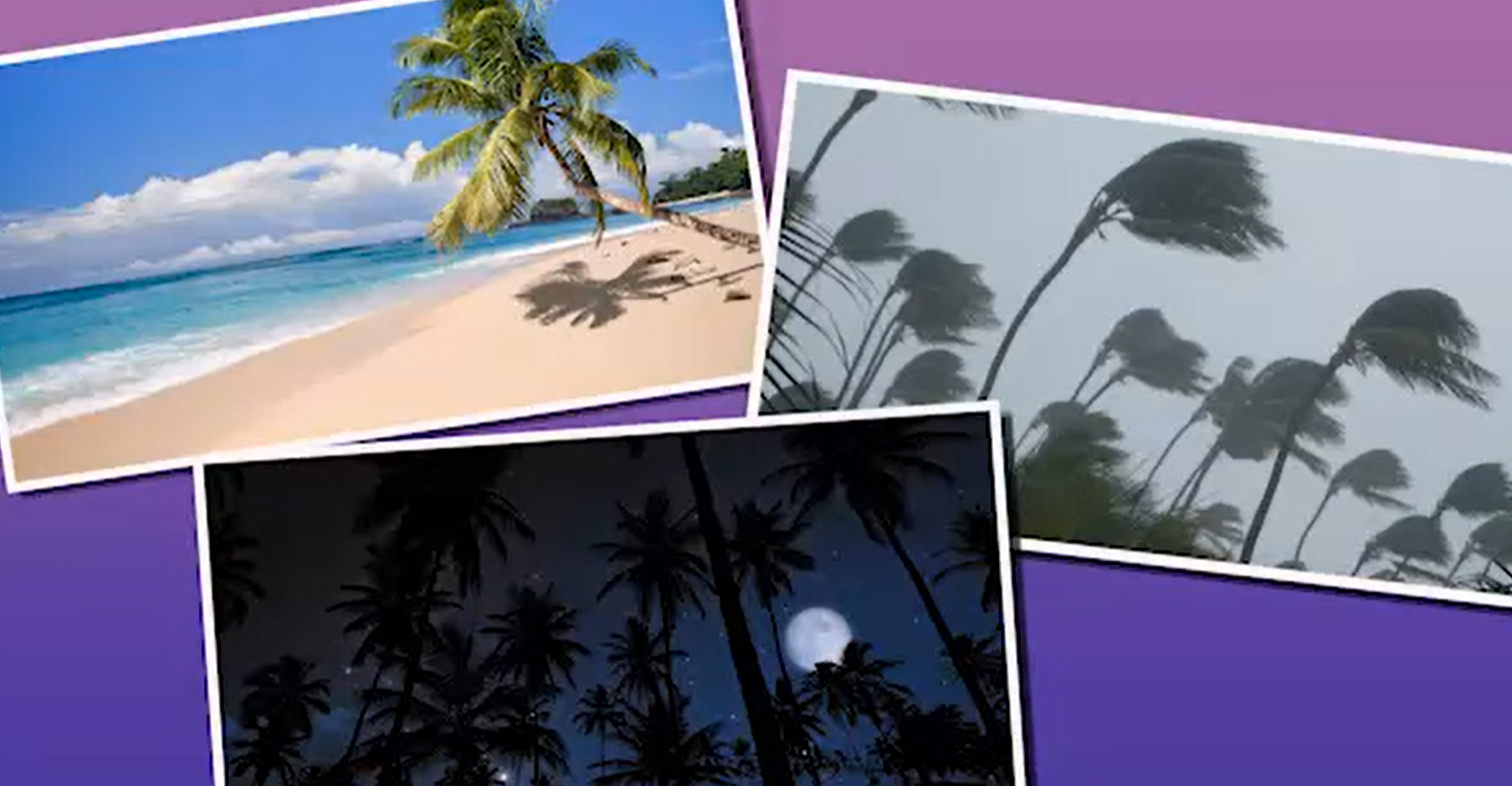 Are you still observing your plant from Week 2? Don’t forget to take a picture of it and record any changes each week!MathsTimes Table Practise:Focus on knowing your 2’s,5’s and 10’s really well. Learn your 3’s if you are amazing at these!Some games to help you:Super Movershttps://www.bbc.co.uk/teach/supermovers/times-table-collection/z4vv6v4Top Markshttps://www.topmarks.co.uk/maths-games/5-7-years/times-tablesICT Gameshttps://www.ictgames.com/mobilePage/bunny/index.htmlPE/exerciseLet’s get active!!Vale Royal School Sport Partnership have got some great sport challenges to get you moving. They have a challenge for everyday and have made cool videos to show you what to do.https://valeroyalschoolsport.org/home-learning-archive/Can you spot Mr Finney in some of the videos?Maybe you can keep a record of how many you can do in a minute.Additional reosources/websitesClassroom Secrets Learning Packs - These packs are split into different year groups and include activities linked to reading, writing, maths and practical ideas you can do around the home. Twinkl - to access these resources click on the link and sign up using your own email address and creating your own password. Use the offer code UKTWINKLHELPS. The Scouts Lots of great activitieshttps://www.scouts.org.uk/the-great-indoors/